Maths Yr 5Go to the following web page and watch lesson 1https://whiterosemaths.com/homelearning/year-4/Now go to the following web page https://www.bbc.co.uk/bitesize/articles/zxfv6g8Try the following activities: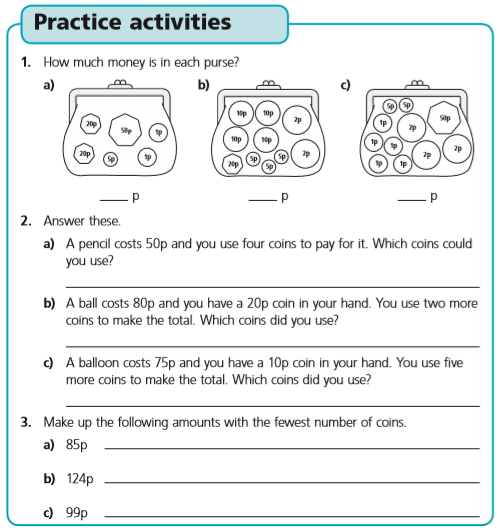 Find the answers below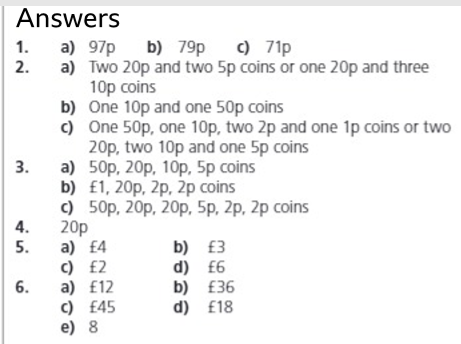 Now Try some of the following.1)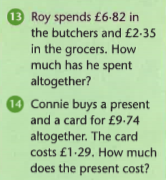 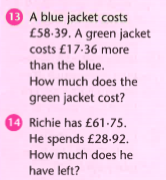 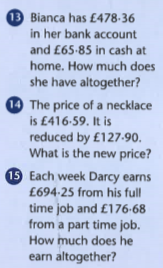 2)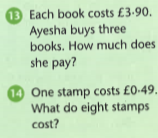 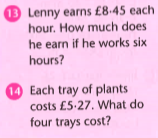 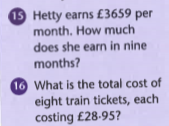 Answers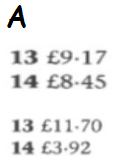 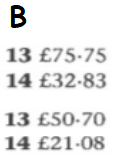 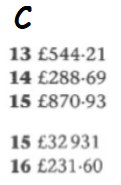 